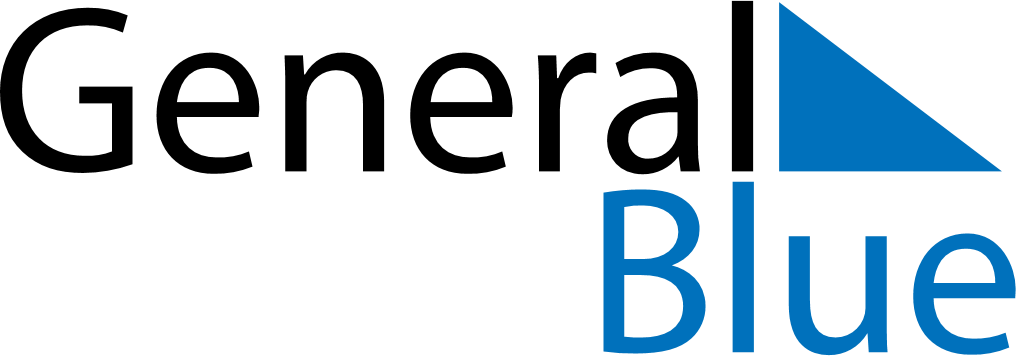 March 2024March 2024March 2024March 2024March 2024March 2024March 2024Sao Domingos, Guinea-BissauSao Domingos, Guinea-BissauSao Domingos, Guinea-BissauSao Domingos, Guinea-BissauSao Domingos, Guinea-BissauSao Domingos, Guinea-BissauSao Domingos, Guinea-BissauSundayMondayMondayTuesdayWednesdayThursdayFridaySaturday12Sunrise: 7:20 AMSunset: 7:13 PMDaylight: 11 hours and 53 minutes.Sunrise: 7:19 AMSunset: 7:14 PMDaylight: 11 hours and 54 minutes.34456789Sunrise: 7:19 AMSunset: 7:14 PMDaylight: 11 hours and 55 minutes.Sunrise: 7:18 AMSunset: 7:14 PMDaylight: 11 hours and 55 minutes.Sunrise: 7:18 AMSunset: 7:14 PMDaylight: 11 hours and 55 minutes.Sunrise: 7:18 AMSunset: 7:14 PMDaylight: 11 hours and 56 minutes.Sunrise: 7:17 AMSunset: 7:14 PMDaylight: 11 hours and 57 minutes.Sunrise: 7:16 AMSunset: 7:14 PMDaylight: 11 hours and 57 minutes.Sunrise: 7:16 AMSunset: 7:14 PMDaylight: 11 hours and 58 minutes.Sunrise: 7:15 AMSunset: 7:14 PMDaylight: 11 hours and 59 minutes.1011111213141516Sunrise: 7:15 AMSunset: 7:14 PMDaylight: 11 hours and 59 minutes.Sunrise: 7:14 AMSunset: 7:15 PMDaylight: 12 hours and 0 minutes.Sunrise: 7:14 AMSunset: 7:15 PMDaylight: 12 hours and 0 minutes.Sunrise: 7:13 AMSunset: 7:15 PMDaylight: 12 hours and 1 minute.Sunrise: 7:13 AMSunset: 7:15 PMDaylight: 12 hours and 1 minute.Sunrise: 7:12 AMSunset: 7:15 PMDaylight: 12 hours and 2 minutes.Sunrise: 7:12 AMSunset: 7:15 PMDaylight: 12 hours and 3 minutes.Sunrise: 7:11 AMSunset: 7:15 PMDaylight: 12 hours and 3 minutes.1718181920212223Sunrise: 7:10 AMSunset: 7:15 PMDaylight: 12 hours and 4 minutes.Sunrise: 7:10 AMSunset: 7:15 PMDaylight: 12 hours and 5 minutes.Sunrise: 7:10 AMSunset: 7:15 PMDaylight: 12 hours and 5 minutes.Sunrise: 7:09 AMSunset: 7:15 PMDaylight: 12 hours and 6 minutes.Sunrise: 7:08 AMSunset: 7:15 PMDaylight: 12 hours and 6 minutes.Sunrise: 7:08 AMSunset: 7:15 PMDaylight: 12 hours and 7 minutes.Sunrise: 7:07 AMSunset: 7:15 PMDaylight: 12 hours and 8 minutes.Sunrise: 7:06 AMSunset: 7:15 PMDaylight: 12 hours and 8 minutes.2425252627282930Sunrise: 7:06 AMSunset: 7:15 PMDaylight: 12 hours and 9 minutes.Sunrise: 7:05 AMSunset: 7:15 PMDaylight: 12 hours and 10 minutes.Sunrise: 7:05 AMSunset: 7:15 PMDaylight: 12 hours and 10 minutes.Sunrise: 7:04 AMSunset: 7:15 PMDaylight: 12 hours and 10 minutes.Sunrise: 7:04 AMSunset: 7:15 PMDaylight: 12 hours and 11 minutes.Sunrise: 7:03 AMSunset: 7:15 PMDaylight: 12 hours and 12 minutes.Sunrise: 7:03 AMSunset: 7:16 PMDaylight: 12 hours and 12 minutes.Sunrise: 7:02 AMSunset: 7:16 PMDaylight: 12 hours and 13 minutes.31Sunrise: 7:01 AMSunset: 7:16 PMDaylight: 12 hours and 14 minutes.